KAJIAN NILAI-NILAI ESTETIKA DAN PENDIDIKAN PADANOVEL “KEHORMATAN DI BALIK KERUDUNG”KARYA MA’MUN AFFANYSKRIPSIOlehAl Zannah AnggrainyNPM 171214100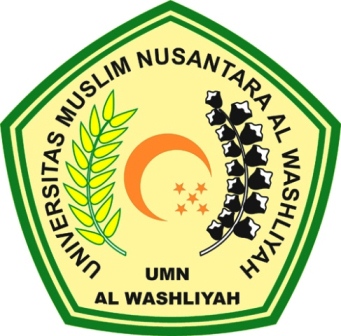 PROGRAM STUDI PENDIDIKAN BAHASA INDONESIAFAKULTAS KEGURUAN DAN ILMU PENDIDIKAN UNIVERSITAS MUSLIM NUSANTARA AL WASHLIYAHMEDAN	2021	